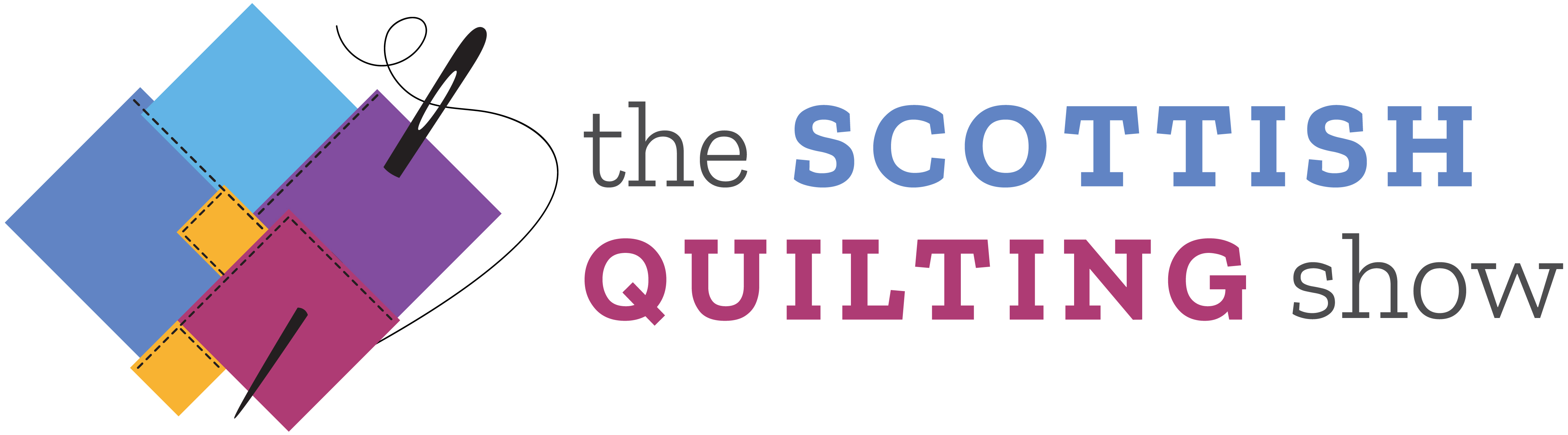 The Quilting ShowHall 4, SEC, Glasgow, 5-8 March 2020Deadline extended to 31.01.20QUILTING COMPETITION: SCHEDULECompetition entries are invited for the following classes. Entry is open to anyone except where a restriction is contained within the class schedule. Competitors are advised to read the rules and regulations carefully, ensuring that their entry complies with the requirements of their chosen class. You may enter more than one class, but we do need your completed entry forms by midnight on Friday 31 January 2020 at the latest. If you have any queries about entering the competitions – email Jane Bolsover on jane@janebcreatives.co.uk with your question.Competition Categories Glasgow 2020Please read the rules in addition to the class categories, NOTE deadline for competition entry is midnight Friday 31 January 2020.Competition PrizesThe value of the prizes for each category is as follows:Prize value: Gold Award £350.00 Prize value: Silver Award £100.00Prize value: Bronze Award £50.00The judges may award ‘highly commended’ prizes for up to three additional quilts across any category. All prizes are as stated. No cash alternatives shall be offered.We strongly recommend that you attend the Award ceremony on Sunday 8 March 2020.A: Traditional QuiltsQuilts made using traditional pattern or design. Either pieced together and quilted, appliquéd and quilted, wholecloth and quilted, or a combination of all these techniques – quilting by hand or machine.Sponsored by: 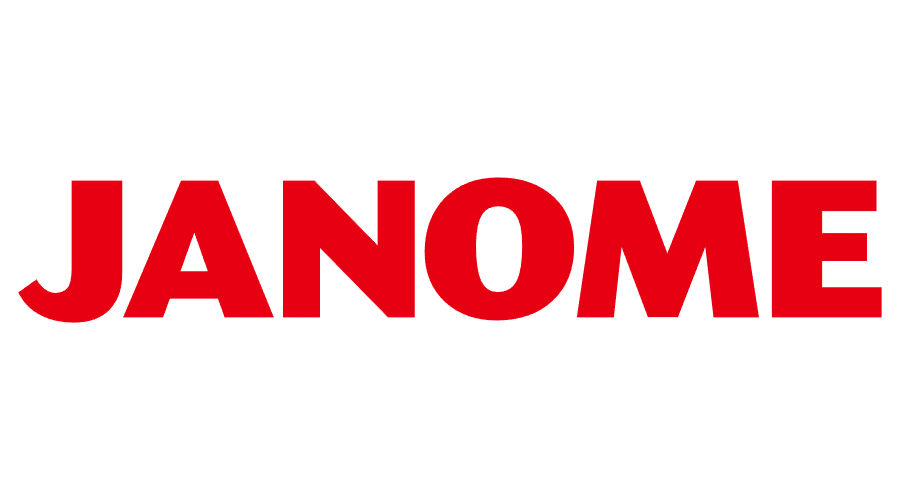 B: Contemporary QuiltsQuilts based on the traditions of quilt making, but have an original approach. Makers may use non-traditional fabrics, fabric painting, printing, dying and embellishments. These quilts should have an original design and can be hand or machine pieced, or a combination of both. Sponsored by: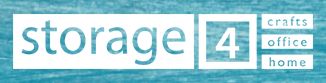 C: Modern QuiltsQuilts with a modern design, can be based on traditional design with a modern twist. Quilts may include the presence of the following features: minimal and simple good design with bold graphic colours and high contrast; varying sized blocks, exaggerated scale, asymmetry and simple graphic quilting.Sponsored by: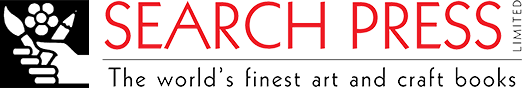 D: Art QuiltsThese quilts are designed as a piece of artwork to be hung on a wall. They maybe pictorial or not, but they must have strong visual impact and be highly executed.Sponsored by: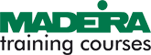 E: Group QuiltsOne quilt produced by two or more makers, using any technique. PLEASE NOTE: Any quilt that has been longarm quilted by a second person other than yourself should be entered into this category.Sponsored by: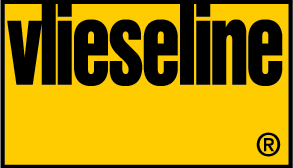 F: Themed Quilt – Land of the Rising SunTwo-dimensional quilts using any technique including mixed media; the finished piece should reflect the theme.Sponsored by: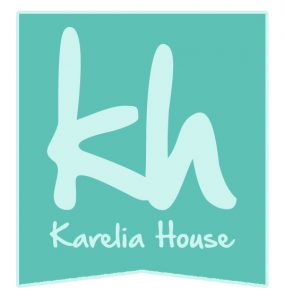 